ПРЕДИСЛОВИЕМеждународный союз электросвязи (МСЭ) является специализированным учреждением Организации Объединенных Наций в области электросвязи. Сектор стандартизации электросвязи МСЭ (МСЭ-Т) – постоянный орган МСЭ. МСЭ-Т отвечает за исследование технических, эксплуатационных и тарифных вопросов и за выпуск Рекомендаций по ним с целью стандартизации электросвязи на всемирной основе.Всемирная ассамблея по стандартизации электросвязи (ВАСЭ), которая проводится каждые четыре года, определяет темы для изучения Исследовательскими комиссиями МСЭ-Т, которые, в свою очередь, разрабатывают Рекомендации по этим темам.  ITU  2013Все права сохранены. Ни одна из частей данной публикации не может быть воспроизведена с помощью каких бы то ни было средств без предварительного письменного разрешения МСЭ.РЕЗОЛЮЦИЯ 77 (Дубай, 2012 г.)Работа по стандартизации в области организации сетей с программируемыми параметрами в Секторе стандартизации электросвязи МСЭ(Дубай, 2012 г.)Всемирная ассамблея по стандартизации электросвязи (Дубай, 2012 г.), учитываяa)	тот факт, что организация сетей с программируемыми параметрами (SDN) коренным образом преобразуют среду отрасли электросвязи и информационно-коммуникационных технологий (ИКТ) в ближайшие десятилетия;b)	многочисленные преимущества, которые SDN может обеспечить отрасли электросвязи/ИКТ;c)	быстро растущий интерес к использованию SDN в отрасли электросвязи/ИКТ со стороны значительного количества компаний;d)	что для широкого применения SDN потребуется система используемых стандартов, которые еще не созданы,отмечая,a)	что Сектор стандартизации электросвязи МСЭ (МСЭ-T) должен играть ведущую роль в разработке вышеупомянутой системы развертываемых стандартов SDN;b)	что должна быть создана экосистема стандартов, в центре которой находился бы МСЭ-T,признавая,a)	что МСЭ-T имеет неоспоримые преимущества в том, что касается требований и стандартов архитектуры;b)	что для этого сначала необходимо заложить прочную основу в отношении требований и стандартов архитектуры SDN, так чтобы можно было разработать весь набор стандартов на основе синергии всей отрасли;c)	что 13-я Исследовательская комиссия МСЭ-T участвовала в исследовании SDN при разработке будущих сетей и сотрудничает с соответствующими организациями по разработке стандартов (ОРС),решает поручить 13-й Исследовательской комиссии МСЭ-T1	организовать необходимые структуры в рамках 13-й Исследовательской комиссии, чтобы расширить и ускорить работу в области архитектуры и требований, относящихся к SDN, начиная с ее первого собрания в следующем исследовательском периоде;2	представить рекомендации Консультативной группе по стандартизации электросвязи (КГСЭ) по тому, каким образом рассматривать вопросы, выходящие за рамки мандата 13-й Исследовательской комиссии,поручает Консультативной группе по стандартизации электросвязиизучить этот вопрос, рассмотреть вклады ИК13 и других соответствующих ИК и принять необходимые меры, согласно обстоятельствам, чтобы решить вопрос о необходимой деятельности по стандартизации SDN в МСЭ-Т с осуществлением следующих мер:•	определить соответствующую(ие) исследовательскую(ие) комиссию(и) для осуществления последующих действий и установить подходящую организационную структуру в отношении SDN;•	координировать работу по техническим вопросам SDN между исследовательскими комиссиями в соответствии с их компетенцией;•	содействовать развитию сотрудничества с соответствующими другими органами и форумами по стандартам, занимающимися вопросами SDN;•	определить четкое стратегическое видение процесса стандартизации SDN и важную активную роль, которую должен играть МСЭ-T,поручает Директору Бюро стандартизации электросвязи1	оказывать необходимое содействие, с тем чтобы ускорить эти усилия, в частности, используя любую возможность в рамках выделенного бюджета, обмениваться мнениями с отраслью электросвязи/ИКТ, в том числе с помощью собраний главных директоров по технологиям (CTO) (в соответствии с Резолюцией 68 (Пересм. Дубай, 2012 г.) настоящей Ассамблеи), и, в частности, стимулировать участие отрасли в работе по стандартизации SDN в МСЭ-T;2	организовать семинар-практикум по SDN в 2013 году для пропаганды SDN в рамках МСЭ-Т,предлагает Государствам-Членам, Членам Сектора, Ассоциированным членам и академическим организациям представлять вклады в целях развития стандартизации в области SDN в МСЭ-T.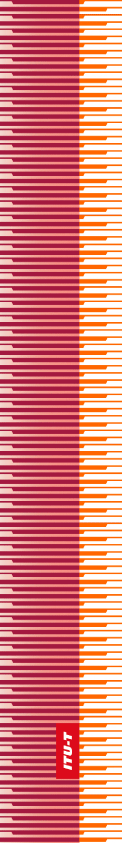 Международный союз электросвязиМеждународный союз электросвязиМеждународный союз электросвязиМСЭ-ТСЕКТОР СТАНДАРТИЗАЦИИ
ЭЛЕКТРОСВЯЗИ МСЭСЕКТОР СТАНДАРТИЗАЦИИ
ЭЛЕКТРОСВЯЗИ МСЭВСЕМИРНАЯ АССАМБЛЕЯ ПО СТАНДАРТИЗАЦИИ ЭЛЕКТРОСВЯЗИ 
Дубай, 20–29 ноября 2012 годаВСЕМИРНАЯ АССАМБЛЕЯ ПО СТАНДАРТИЗАЦИИ ЭЛЕКТРОСВЯЗИ 
Дубай, 20–29 ноября 2012 годаВСЕМИРНАЯ АССАМБЛЕЯ ПО СТАНДАРТИЗАЦИИ ЭЛЕКТРОСВЯЗИ 
Дубай, 20–29 ноября 2012 годаВСЕМИРНАЯ АССАМБЛЕЯ ПО СТАНДАРТИЗАЦИИ ЭЛЕКТРОСВЯЗИ 
Дубай, 20–29 ноября 2012 годаРезолюция 77 – Работа по стандартизации в области организации сетей с программируемыми параметрами в Секторе стандартизации электросвязи МСЭРезолюция 77 – Работа по стандартизации в области организации сетей с программируемыми параметрами в Секторе стандартизации электросвязи МСЭРезолюция 77 – Работа по стандартизации в области организации сетей с программируемыми параметрами в Секторе стандартизации электросвязи МСЭРезолюция 77 – Работа по стандартизации в области организации сетей с программируемыми параметрами в Секторе стандартизации электросвязи МСЭ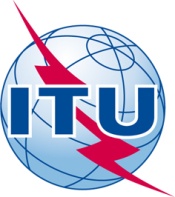 